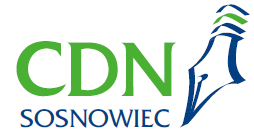 Oferta szkoleń doskonalących
proponowanych przez CDN w Sosnowcu
na rok szkolny 2020 / 2021MARZEC 2021ADRESAT:   NAUCZYCIELE RÓŻNYCH SPECJALNOŚCI NA WSZYSTKICH ETAPACH EDUKACYJNYCH, WYCHOWAWCY
 PRACUJĄCY W SOSNOWIECKICH PLACÓWKACHSzkolenia online finansowane ze środków Gminy Sosnowiec ADRESAT:   NAUCZYCIELE RÓŻNYCH SPECJALNOŚCI NA WSZYSTKICH ETAPACH EDUKACYJNYCH, WYCHOWAWCY
 PRACUJĄCY W SOSNOWIECKICH PLACÓWKACHSzkolenia online finansowane ze środków Gminy Sosnowiec ADRESAT:   NAUCZYCIELE RÓŻNYCH SPECJALNOŚCI NA WSZYSTKICH ETAPACH EDUKACYJNYCH, WYCHOWAWCY
 PRACUJĄCY W SOSNOWIECKICH PLACÓWKACHSzkolenia online finansowane ze środków Gminy Sosnowiec ADRESAT:   NAUCZYCIELE RÓŻNYCH SPECJALNOŚCI NA WSZYSTKICH ETAPACH EDUKACYJNYCH, WYCHOWAWCY
 PRACUJĄCY W SOSNOWIECKICH PLACÓWKACHSzkolenia online finansowane ze środków Gminy Sosnowiec ADRESAT:   NAUCZYCIELE RÓŻNYCH SPECJALNOŚCI NA WSZYSTKICH ETAPACH EDUKACYJNYCH, WYCHOWAWCY
 PRACUJĄCY W SOSNOWIECKICH PLACÓWKACHSzkolenia online finansowane ze środków Gminy Sosnowiec ADRESAT:   NAUCZYCIELE RÓŻNYCH SPECJALNOŚCI NA WSZYSTKICH ETAPACH EDUKACYJNYCH, WYCHOWAWCY
 PRACUJĄCY W SOSNOWIECKICH PLACÓWKACHSzkolenia online finansowane ze środków Gminy Sosnowiec III. 1Nauczyciel na wideoAgnieszka Bilskabezpłatne Zapisy:https://forms.gle/SsvmFKnQzsuHs4mEALiczba miejsc ograniczona  szkolenie onlinena platformie LiveWebinar 3 hPrzygotowanie do nagrania: światło, mikrofon, tło. Prezentacja: szablony podstawowe 
i zaawansowane. Tekst. Obrazki. Nagrywamy się. Prezentacja i omówienie.01 marca 2021 godz.17.0001 marca 2021 godz.17.00III.2O anatomii złościEwelina Adamczykbezpłatne Zapisy:https://forms.gle/tKJZ4FUKL8Zs9uBt6Liczba miejsc ograniczona  szkolenie onlinena platformie LiveWebinar 3 hCzym jest złość?Dlaczego dzieci się złoszczą?Jak wygląda mechanizm złości? (ewolucyjne uwarunkowania).Jak wspierać dzieci w przeżywaniu złości?02 marca 2021godz.17.0002 marca 2021godz.17.00III.3Pozytywna Dyscyplina w klasieSylwia Anderson-Hanneybezpłatne Zapisy: https://forms.gle/2Hv79DG8DQwHEAzJ9Liczba miejsc ograniczona  szkolenie onlinena platformie LiveWebinar 14h4 dniPozytywne podejście. Jak być nauczycielem uprzejmym i stanowczym jednocześnie?Dlaczego dzieci się źle zachowują?Skutki kar i ich wpływ na długofalowe rezultaty pracy wychowawczej?Budowanie poczucia własnej wartości u dzieci.03  marca 202110  marca 202117  marca 202124  marca 2021godz.  17.00 – 20.0003  marca 202110  marca 202117  marca 202124  marca 2021godz.  17.00 – 20.00III. 4Powrót dzieci i młodzieży do szkół po okresie pandemii i nauczania zdalnegoTomasz Bilickibezpłatnezapisy:  https://forms.gle/pV6KGuLhmqee5v158Liczba miejsc ograniczona  wykład interaktywnyna platformie LiveWebinar 3 h Sytuacja dzieci i młodzieży w okresie pandemii i nauczania zdalnego.Wsparcie w kryzysie.Przygotowanie do powrotu - rola rodzica 
i nauczyciela.Powrót do szkół - organizacja lekcji i zadań szkoły.Specyfika pomocy psychologiczno-pedagogicznej po pandemii.04  marca 2021godz. 18.00 – 20.1504  marca 2021godz. 18.00 – 20.15III.5Gamifikacja – metody angażowania 
i podnoszenia motywacji w edukacji szkolnejAgnieszka Bilskabezpłatne Zapisy:https://forms.gle/XwvjHm6uGHWvTupC7Liczba miejsc ograniczona  szkolenie onlinena platformie LiveWebinar 3 hWprowadzenie do gamifikacji.Gra/aktywność grupowa.Omówienie narzędzi.Quiz.15 marca 2021godz.17.0015 marca 2021godz.17.00III.6Wspierający dialog  - jak w czasach pandemii pomagać sobie i innymZdzisław Hofman bezpłatne Zapisy:https://forms.gle/XzSNSaG9WLeV3BuZ8Liczba miejsc ograniczona  Wykład interaktywny na platformie LiveWebinar 3 hTeoria koherencji – salutogenezy na co dzień – zdrowie priorytetem i wartością.Nasze osobiste strategie, „szyte na miarę” – pomagając innym, pomagasz sobie.Co jest ważniejsze ekspresja czy depresja? 
Nie bój się emocji.Zadbaj o kotwicę wracaj do „Tu i teraz”.Czym trudniej, tym bliżej.Humor i uśmiech leczą .Otwartość i życzliwość są zaraźliwe. Uzależnij się od wdzięczności.Praktyczne ćwiczenia i techniki do zastosowania w relacji z dziećmi i młodzieżą.16 marca 2021 godz.   17.00 – 19.4016 marca 2021 godz.   17.00 – 19.40III.7 O dobrostanie nauczycieli czyli jak być świetnym nauczycielem czy wychowawcą i nie zwariować?Barbara Ostrowskabezpłatne Zapisy:https://forms.gle/8C8TW5dUfdQZFL9G9Liczba miejsc ograniczona  szkolenie onlinena platformie LiveWebinar 3 hCzym jest dobrostan?Jak pracować, żeby uniknąć wypalenia zawodowego?Jak zadbać zarówno o siebie, jak i o swoich uczniów?18 marca 2021 godz. 17.0018 marca 2021 godz. 17.00III.8 Empatyczne poniedziałki/Jak zrozumieć się w rodzinie i w szkole - cz. 1:O uczuciach i potrzebach w poniedziałek.Monika Szczepanikbezpłatne Zapisy:od 10 marca 2021 na stronie www.cdnsosnowiec.edu.pl Liczba miejsc ograniczona  Wykład interaktywny na platformie LiveWebinar 3 hto cykl spotkań dla nauczycieli poświęcony takim zagadnieniom jak:• budowanie empatycznych relacji z dzieckiem i młodym człowiekiem,• wspieranie motywacji dzieci i młodzieży, • towarzyszenie im w wyzwaniach 
i trudnościach,• rozwiązywanie konfliktów Ale to nie wystarczy, by mieć satysfakcjonujące relacje z młodymi ludźmi. Bez kontaktu z sobą, swoimi emocjami 
i potrzebami zawsze czegoś nam będzie brakować w relacji z innymi. Będziemy więc tworzyć przestrzeń do lepszego poznawania siebie jako mamy, taty, nauczyciela, wychowawcy, pedagoga. Będziemy przyglądać się swoim przekonaniom, potrzebom i szukać strategii dla swojego dobrostanu.22 marca 2021 godz. 17.0022 marca 2021 godz. 17.00III.9Jak się odnaleźć w działaniach wychowawczych w czasie pandemicznym 
i postpandemicznym  Marta Florkiewicz-Borkowskabezpłatne Zapisy:od 10 marca 2021 na stronie www.cdnsosnowiec.edu.pl Liczba miejsc ograniczona  szkolenie onlinena platformie LiveWebinar 3 hPodczas szkolenia w sposób praktyczny 
i refleksyjny spróbujemy znaleźć odpowiedzi na pytania: Na co zwrócić uwagę? Co jest rzeczywiście ważne? Jakie narzędzia wykorzystać? W jaki sposób możemy wesprzeć uczniów i jak stworzyć im przestrzeń do odnalezienia się 
w nowej innej i trudnej rzeczywistości.Zaprezentowane zostaną narzędzia cyfrowe 
i offline do wspierania uczniów w rozwoju, wzmacniania ich poczucia wartości i pewności siebie oraz integrujące jako społeczność klasową.25 marca 2021 godz.17.0025 marca 2021 godz.17.00III.10Bezpieczny emocjonalnie  powrót do szkołyTomasz Kutabezpłatne Zapisy:od 10 marca 2021 na stronie www.cdnsosnowiec.edu.pl Liczba miejsc ograniczona  szkolenie onlinena platformie LiveWebinar 3 hWsparcie dziecka i nastolatka z zaburzeniami lękowymi.Wsparcie dziecka i nastolatka z zaburzeniami depresyjnymi.  Zasady udzielania wsparcia psychologicznego w szkole.30 marca 2021godz. 17.0030 marca 2021godz. 17.00SZKOLENIA ONLINE ORGANIZOWANE PRZEZ  PORADNIĘ PSYCHOLOGICZNO-PEDAGOGICZNĄ NR 1,PORADNIĘ PSYCHOLOGICZNO-PEDAGOGICZNĄ NR 2I CENTRUM DOSKONALENIA NAUCZYCIELI W SOSNOWCUSZKOLENIA ONLINE ORGANIZOWANE PRZEZ  PORADNIĘ PSYCHOLOGICZNO-PEDAGOGICZNĄ NR 1,PORADNIĘ PSYCHOLOGICZNO-PEDAGOGICZNĄ NR 2I CENTRUM DOSKONALENIA NAUCZYCIELI W SOSNOWCUSZKOLENIA ONLINE ORGANIZOWANE PRZEZ  PORADNIĘ PSYCHOLOGICZNO-PEDAGOGICZNĄ NR 1,PORADNIĘ PSYCHOLOGICZNO-PEDAGOGICZNĄ NR 2I CENTRUM DOSKONALENIA NAUCZYCIELI W SOSNOWCUSZKOLENIA ONLINE ORGANIZOWANE PRZEZ  PORADNIĘ PSYCHOLOGICZNO-PEDAGOGICZNĄ NR 1,PORADNIĘ PSYCHOLOGICZNO-PEDAGOGICZNĄ NR 2I CENTRUM DOSKONALENIA NAUCZYCIELI W SOSNOWCUSZKOLENIA ONLINE ORGANIZOWANE PRZEZ  PORADNIĘ PSYCHOLOGICZNO-PEDAGOGICZNĄ NR 1,PORADNIĘ PSYCHOLOGICZNO-PEDAGOGICZNĄ NR 2I CENTRUM DOSKONALENIA NAUCZYCIELI W SOSNOWCUSZKOLENIA ONLINE ORGANIZOWANE PRZEZ  PORADNIĘ PSYCHOLOGICZNO-PEDAGOGICZNĄ NR 1,PORADNIĘ PSYCHOLOGICZNO-PEDAGOGICZNĄ NR 2I CENTRUM DOSKONALENIA NAUCZYCIELI W SOSNOWCUIII.11Interwencja Kryzysowa – 
dobra praktykaAgnieszka Hankusdyrektor PPP2 Marta Miklasińskadyrektor PPP1 Adresaci:
dyrektorzy, pedagodzy i psycholodzy bezpłatneSzkolenie ONLINE3hInterwencja Kryzysowa –dobra praktyka Mapa Interwencji Kryzysowejszczegóły i zapisy wkrótce Interwencja Kryzysowa –dobra praktyka Mapa Interwencji Kryzysowejszczegóły i zapisy wkrótce 10 marca 2021Cz.1
godz. 
10.00 – 12.0031 marca 2021Cz.2
godz. 10.00 – 12.00III.12Grupa Wsparcia  nt.:
 Cappuccino Belfra bezpłatneAdresaci: zainteresowani nauczyciele  Grupa wsparcia 2hSpotkanie organizacyjneszczegóły i zapisy wkrótceSpotkanie organizacyjneszczegóły i zapisy wkrótce29 marca 2021godz. 16.00 – 17.30 SZKOLENIE STACJONARNE nr 75 zostało przeniesione na maj 2021 i podzielone na dwie grupy.SZKOLENIE STACJONARNE nr 75 zostało przeniesione na maj 2021 i podzielone na dwie grupy.SZKOLENIE STACJONARNE nr 75 zostało przeniesione na maj 2021 i podzielone na dwie grupy.SZKOLENIE STACJONARNE nr 75 zostało przeniesione na maj 2021 i podzielone na dwie grupy.SZKOLENIE STACJONARNE nr 75 zostało przeniesione na maj 2021 i podzielone na dwie grupy.SZKOLENIE STACJONARNE nr 75 zostało przeniesione na maj 2021 i podzielone na dwie grupy.PŁATNE SZKOLENIE PŁATNE SZKOLENIE PŁATNE SZKOLENIE PŁATNE SZKOLENIE PŁATNE SZKOLENIE PŁATNE SZKOLENIE III.13Jak nie pracować za innych?Techniki zarządzania zadaniami 
i rozwiązywania problemówJoanna Piećko-Szopińska 60 złAdresat:  zainteresowani dyrektorzy 
i wicedyrektorzyszkolenie onlinena platformie LiveWebinar 3 hPrzyczyny i skutki wyręczania pracowników przez szefa  w wykonywaniu zadań i rozwiązywaniu problemów.Techniki zarządzania problemami („małpami”).Poprawa komunikacji z przełożonymi i podwładnymi.Rozwinięcie elastyczniejszego reagowania na wymagania stawiane w zakresie zarządzania szkołą.Przyczyny i skutki wyręczania pracowników przez szefa  w wykonywaniu zadań i rozwiązywaniu problemów.Techniki zarządzania problemami („małpami”).Poprawa komunikacji z przełożonymi i podwładnymi.Rozwinięcie elastyczniejszego reagowania na wymagania stawiane w zakresie zarządzania szkołą.9 marca 2021godz. 
13.00 III.14uWażny Dzień KobietEwelina Adamczyk 45 złAdresat: zainteresowane nauczycielki szkolenie onlinena platformie LiveWebinar 2 hJesteśmy zdania, że świętować kobiecość można każdego dnia, dlatego zapraszamy na spotkanie, w trakcie którego opowiemy i pokażemy, jak można to robić, wykorzystując uważność.Na spotkaniu:- poszukasz tego, co jest dla Ciebie ważne, - być może odkryjesz na nowo, co to dla Ciebie oznacza być kobietą, - nauczysz się, jak dbać o swój dobrostan 
w prosty sposób,- spróbujesz praktyki uważności,- z życzliwością spojrzysz na siebie i swoje przekonania.Jesteśmy zdania, że świętować kobiecość można każdego dnia, dlatego zapraszamy na spotkanie, w trakcie którego opowiemy i pokażemy, jak można to robić, wykorzystując uważność.Na spotkaniu:- poszukasz tego, co jest dla Ciebie ważne, - być może odkryjesz na nowo, co to dla Ciebie oznacza być kobietą, - nauczysz się, jak dbać o swój dobrostan 
w prosty sposób,- spróbujesz praktyki uważności,- z życzliwością spojrzysz na siebie i swoje przekonania.09 marca 2021 godz.
17.00III.15 Biuletyn Informacji PublicznejAdam Parysz 130 złszkolenie onlinena platformie LiveWebinar 5 hPodstawy prawne prowadzenia BIPBIP- zagadnienia praktyczne.Obowiązki publikacyjne określone w ustawie 
o dostępie do informacji publicznej.Ograniczenia na stronach BIP.BIP a ustawa o dostępności cyfrowej.BIP a ustawa o zapewnieniu dostępności osobom ze szczególnymi potrzebami.Przykłady dostosowania stron BIP do wymogów ustaw.Podstawy prawne prowadzenia BIPBIP- zagadnienia praktyczne.Obowiązki publikacyjne określone w ustawie 
o dostępie do informacji publicznej.Ograniczenia na stronach BIP.BIP a ustawa o dostępności cyfrowej.BIP a ustawa o zapewnieniu dostępności osobom ze szczególnymi potrzebami.Przykłady dostosowania stron BIP do wymogów ustaw.19 marca 2021 godz.
9.00BEZPŁATNE SZKOLENIA BEZPŁATNE SZKOLENIA BEZPŁATNE SZKOLENIA BEZPŁATNE SZKOLENIA BEZPŁATNE SZKOLENIA BEZPŁATNE SZKOLENIA III.16Jak pracować z „Elementarzem”? Czyli pierwsze kroki w metodzie sylabowejBeata Szymańska i Radosław Szymańskibezpłatne  Zapisy:https://forms.gle/XiLYPkgLhH3PcmyQ9szkolenie onlinena platformie LiveWebinar 3 hW trakcie szkolenia omówionych zostanie ponad 30 zasad związanych z pracą 
z wykorzystaniem „Elementarza” . Przedstawione zostaną krok po kroku etapy 
i zasady wprowadzania kolejnych sylab. Omówione zostaną zasady wykorzystania gestów artykulacyjnych i korzystania z ilustracji wielofunkcyjnych. Wyjaśnione zostaną zasady korzystania z obudowy dydaktycznej oraz tempo pracy w grupie 4, 5 i 6- latków. Wyjaśnione zostaną dokładnie zasady wykorzystania programu słuchowego w grupie przedszkolnej oraz podczas pracy indywidualnej.W trakcie szkolenia omówionych zostanie ponad 30 zasad związanych z pracą 
z wykorzystaniem „Elementarza” . Przedstawione zostaną krok po kroku etapy 
i zasady wprowadzania kolejnych sylab. Omówione zostaną zasady wykorzystania gestów artykulacyjnych i korzystania z ilustracji wielofunkcyjnych. Wyjaśnione zostaną zasady korzystania z obudowy dydaktycznej oraz tempo pracy w grupie 4, 5 i 6- latków. Wyjaśnione zostaną dokładnie zasady wykorzystania programu słuchowego w grupie przedszkolnej oraz podczas pracy indywidualnej.16 marca 2021godz. 
17.00